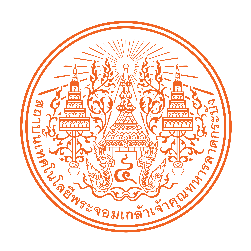 แบบรายงานความก้าวหน้าการดำเนินงานโครงการวิจัยสถาบันเทคโนโลยีพระจอมเกล้าเจ้าคุณทหารลาดกระบัง	รายงานความก้าวหน้า ครั้งที่	  	    รอบ 		เดือน ประจำปีงบประมาณ 	  	หน่วยงาน	 	  	 	ส่วนที่ 1. ข้อมูลทั่วไปชื่อโครงการ (ภาษาไทย) 	(ภาษาอังกฤษ)	รายนามคณะผู้วิจัย (ระบุคำนำหน้า เป็น นาง/นางสาว/นาย  หน่วยงานต้นสังกัด หมายเลขโทรศัพท์ E-mail )		      (หัวหน้าโครงการ)				(ผู้ร่วมโครงการ)				(ผู้ร่วมโครงการ)	(สามารถปรับเพิ่มได้ตามต้องการ)งบประมาณการวิจัยที่ได้รับ 		บาท  แหล่งงบประมาณแผ่นดิน (แบบปกติ)        แหล่งเงินรายได้ (ทุนวิจัยส่งเสริมส่วนงานวิชาการ)ระยะเวลาทำการวิจัย	 ปี เริ่มทำการวิจัยเมื่อ 	 ถึง		วัตถุประสงค์ของโครงการ	
ส่วนที่ 2. การรายงานความก้าวหน้าตารางแสดงความก้าวหน้าของโครงการ ณ ช่วงรายงานเมื่อเทียบกับแผนการดำเนินงานทั้งโครงการ (การรายงานความก้าวหน้าอาจแสดงรายละเอียดของแต่ละเดือนหรือทุก 2  เดือน  ก็ได้แล้วแต่พิจารณา)    		แผนงานทั้งโครงการที่วางไว้				 ผลการดำเนินงานจนถึงปัจจุบัน หมายเหตุ   ข้อมูลรายละเอียดกิจกรรม แผนงาน/รูปแบบตาราง เปลี่ยนแปลง หรือปรับได้ตามความเหมาะสมรายละเอียดทางวิชาการที่ได้รับจากการวิจัยแสดงรายละเอียดความก้าวหน้างานวิจัยโดยย่อ โดยแสดงข้อมูลที่ชัดเจนและเข้าใจง่าย ซึ่งประกอบด้วยข้อมูล เชิงวิทยาศาสตร์ กราฟ ตาราง หรือภาพประกอบ (ถ้ามี)																																			ในกรณีที่มีความก้าวหน้า สามารถตีพิมพ์เผยแพร่ได้ อาจจะเขียนรายงาน
ความก้าวหน้าในลักษณะของ "ร่าง" ต้นฉบับสำหรับตีพิมพ์ (manuscript) ก็ได้ หรือกรณีที่มีผลงานเผยแพร่แล้ว ให้แนบบทความความก้าวหน้าทางวิชาการของแผนงานวิจัย / โครงการวิจัย ระหว่างที่ทำการวิจัยที่เคยพิมพ์ในวารสารทางวิชาการแล้วด้วยจำนวน 1 ชุด																																				สรุปผลการดำเนินงาน	  เป็นไปตามแผน      ไม่เป็นตามแผน  	เนื่องจาก 																																								ความก้าวหน้าการดำเนินงานโครงการวิจัยที่ดำเนินการไปแล้ว คิดเป็นร้อยละ				รายละเอียดแผนงานที่จะดำเนินการต่อไป																																								ปัญหา /อุปสรรค	   ข้อเสนอแนะ / แนวทางแก้ปัญหา			9.  กำหนดเวลาส่งรายงานผลการวิจัยฉบับสมบูรณ์ เดือน  	 พ.ศ. 		10. ข้าพเจ้าขอรับรองว่าข้อความดังที่กล่าวไว้ในข้างต้นเป็นจริงทุกประการ	ลงชื่อ 							(					)	                      หัวหน้าโครงการ	วันที่					รายละเอียดกิจกรรมความก้าวหน้าของโครงการ / เดือนความก้าวหน้าของโครงการ / เดือนความก้าวหน้าของโครงการ / เดือนความก้าวหน้าของโครงการ / เดือนความก้าวหน้าของโครงการ / เดือนความก้าวหน้าของโครงการ / เดือนความก้าวหน้าของโครงการ / เดือนความก้าวหน้าของโครงการ / เดือนความก้าวหน้าของโครงการ / เดือนความก้าวหน้าของโครงการ / เดือนความก้าวหน้าของโครงการ / เดือนความก้าวหน้าของโครงการ / เดือนรายละเอียดกิจกรรม1234567891011121.  การเตรียมงานวิจัย/การศึกษาเอกสาร2.  กำหนดแผนการ/วิธีการดำเนินงาน3.  ดำเนินงานวิจัย/เก็บข้อมูล4.  การวิเคราะห์ต่างๆ5.  จัดทำรายงานและเผยแพร่